AL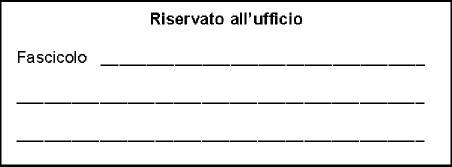 Dirigente ScolasticoISTITUTO COMPRENSIVO STATALE " NR. 6 "SEDEOggetto: Richiesta di aspettativa per diversa attività lavorativa.La sottoscritta 	, in servizio presso questo Istituto Scolastico in qualita' di DocenteT.I./T.D.,CHIEDEAi sensi dell'articolo 18, comma 3 del CCNL comparto Scuola 2006/2009, di poter fruire di aspettativa senzaassegni nell'anno scolastico	, cioè dal	al	compresi, 
per i seguenti motivi:- Realizzare una diversa esperienza lavorativa; 
- Superare un periodo di provaPresso____________________________________Allego la documentazione giustificativa di questa richiesta.Distinti saluti.MODENA, FirmaCodice modulo: 031	